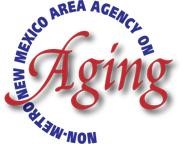 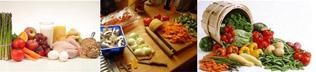 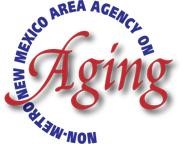 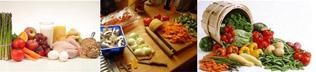 NR# 80 Harvest Fall Salad Serving Size and Ingredients: (1 cup lettuce, 1/2c apple & pears, ½ slice bacon, 1 TBSP Cranberries, 1 TBSP Cheese, 2 TBSP DressingNorth Central New Mexico Economic Development District Council of Governments Non-Metro Area Agency on Aging PO Box 5115 Santa Fe NM 87502 505-827-7313 1|P a g e NR# 80 Harvest Fall Salad Instructions: Salad1. Combine all salad ingredients into a large bowl and toss together.Vinaigrette: 1. Add apple cider, apple cider vinegar and shallots to a small pan over high heat.2. Bring the liquids to a boil and cook for about 7 or 8 minutes or until it has reduced to about ½ cup then remove from heat. 3. Allow cider liquid to cool slightly then add to a bowl. 4. Whisk in remaining ingredients until it is completely smooth and well mixed. 5. Pour over salad and toss together and serve.25 Servings 50 Servings 100 Servings Ingredients 25 cups50 cups 100 cupsMixed Green Salad, rinsed6 ¼ 12.525Pear, thinly sliced6 ¼12.525Apple thinly sliced1.5 cups3 cups6 cupsDried cranberries12 ½2550Bacon slices1.5 cups3 cups6 cupsFeta Cheese4 1/8 cups 8 ¼ cups16.5 cupsApple Cider½ cups 1 cups2 cupsApple Cider Vinegar6 ¼ TBSP1/3 cup2/3 cupMinced shallots4 1/8 TBSP¼ cup½ cupDijon mustard 4 1/8 TBSP½ cup 1 cup  Honey 8 1/3 tsp 1/8 cup ¼ cup  Olive oilTo Taste To taste  To TastePepper  